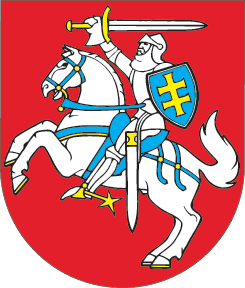 LIETUVOS RESPUBLIKOSCIVILINIO PROCESO KODEKSO 3, 163, 165 IR 366 STRAIPSNIŲ PAKEITIMO ĮSTATYMO NR. XII-1772 2 STRAIPSNIO PAKEITIMOĮSTATYMAS2015 m. lapkričio 24 d. Nr. XII-2068Vilnius1 straipsnis. 2 straipsnio pakeitimasPakeisti 2 straipsnį ir jį išdėstyti taip:„2 straipsnis. 163 straipsnio pakeitimasPapildyti 163 straipsnį 2 dalimi ir visą straipsnį išdėstyti taip:„163 straipsnis. Privalomas bylos sustabdymas1. Teismas privalo sustabdyti bylą šiais atvejais:1) kai miršta fizinis asmuo arba pasibaigia juridinis asmuo, kuris buvo bylos šalis, jeigu atsižvelgiant į ginčo teisinius santykius yra leidžiamas teisių perėmimas;2) kai šalis netenka veiksnumo;3) kai negalima nagrinėti tos bylos tol, kol bus išspręsta kita byla, nagrinėjama civiline, baudžiamąja ar administracine tvarka; 4) kai nagrinėjant bylą, kurioje atsakovui pareikšti turtiniai reikalavimai, paaiškėja, kad tų pačių turtinių reikalavimų patenkinimas yra susijęs su baudžiamosios bylos nagrinėjimu teisme;5) kai iki nutarties skirti nagrinėti bylą, kurioje atsakovui pareikšti turtiniai reikalavimai, teismo posėdyje priėmimo paaiškėja, kad jam iškelta bankroto byla;6) kai nagrinėjant bylą, kurioje bankui ar Centrinei kredito unijai pareikšti turtiniai reikalavimai, paaiškėja, kad bankui ar Centrinei kredito unijai yra paskelbtas veiklos apribojimas (moratoriumas);7) kai teismas kreipiasi arba kiti teismai jau kreipėsi į Konstitucinį Teismą šio Kodekso 3 straipsnio 3 dalyje nustatyta tvarka ir pagrindais;8) kai teismas kreipiasi arba kiti teismai jau kreipėsi į administracinį teismą šio Kodekso 3 straipsnio 4 dalyje nustatyta tvarka ir pagrindais;9) kai teismas kreipiasi į kompetentingą Europos Sąjungos teisminę instituciją šio Kodekso 3 straipsnio 5 dalyje nustatyta tvarka ir pagrindais;10) kitais įstatymų numatytais atvejais.2. Lietuvos Aukščiausiasis Teismas sustabdo bylą, kai kreipiasi į Europos Žmogaus Teisių Teismą šio Kodekso 3 straipsnio 6 dalyje nustatyta tvarka ir pagrindais.“Skelbiu šį Lietuvos Respublikos Seimo priimtą įstatymą.Respublikos Prezidentė	Dalia Grybauskaitė